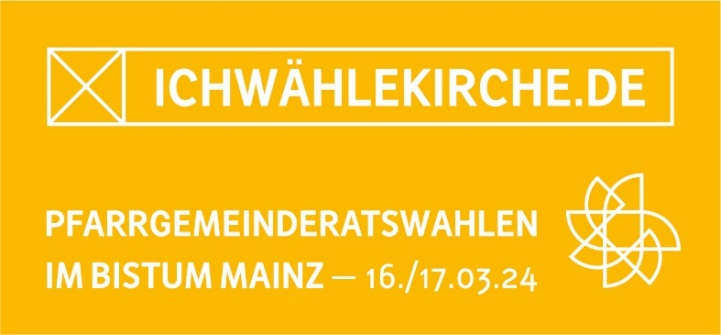 Herzlichen Dank für Ihre Mithilfe! Ihre Diözesanstelle für Pfarrgemeinde-, Pfarreiräte und GemeindeausschüsseEingabe der Sofortmeldung am Wahlabend 
bitte mit Benutzername und Kennwort unter www.e-mip.de/pgrSie erreichen uns am 17. März aber auch von 16-22 Uhr in Mainz: Fax: 06131/ 253 - 7222;	 Telefon: 06131/ 253-9222;     E-Mail: PGR@Bistum-Mainz.de Pfarreinummer :   	13 						Pfarrei								Wahlart:        Allgemeine Urnenwahl                   Allgemeine Briefwahl
 Wir haben gemäß § 8 der Wahlordnung das vereinfachte Wahlverfahren durchgeführt.Endgültiges WahlergebnisKandidierende:                     	davon weiblich:                          davon männlich:  		WahlbeteiligungWahlberechtigte:               		Wähler/innen insgesamt:     		- davon weibliche Wähler:     		- davon männliche Wähler     		Briefwähler/innen:                 		Ungültige Stimmen:           		Gewählte Mitglieder  Insgesamt Gewählte		  	 davon weiblich:	  	  	davon männlich:   	  	Altersstruktur der Gewählten         16 - 25 Jahre:  _____	         26 - 35 Jahre:  _____	         36 - 45 Jahre:  _____         46 - 55 Jahre:  _____	         56 - 65 Jahre:  _____	         über 65 Jahre: _____Diese Angaben wurden übermittelt von:	 Der Wahlvorstand ist heute bis 22:00 Uhr zu erreichen unter Tel:	